МЕРЫ СОЦИАЛЬНОЙ ПОДДЕРЖКИВ ТУЛЬСКОЙ ОБЛАСТИ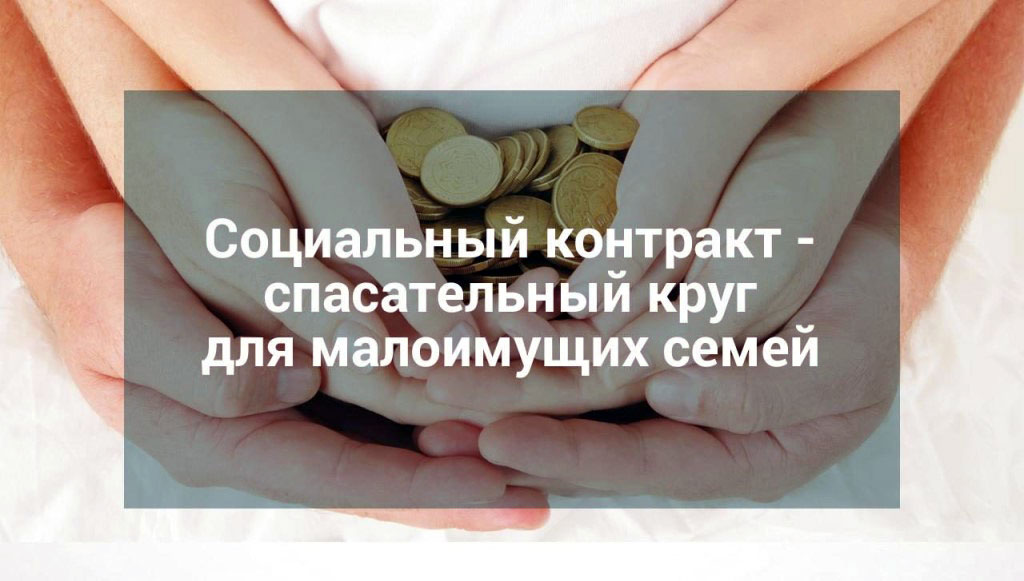                  ВЕДЕНИЕ                              ЛИЧНОГО ПОДСОБНОГО ХОЗЯЙСТВАКАТЕГОРИЯ ПОЛУЧАТЕЛЕЙ:          малоимущие семьи и малоимущие одиноко проживающие граждане, которые по не зависящим от них причинам имеют среднедушевой доход ниже величины прожиточного минимума, установленного в  Тульской областиОСОБОЕ УСЛОВИЕ: - наличие сведений о ведении гражданином личного подсобного хозяйства в похозяйственной книге в соответствии со статьей 8 Федерального закона «О личном подсобном хозяйстве»РАЗМЕР ГОСУДАРСТВЕННОЙ СОЦИАЛЬНОЙ  ПОМОЩИ:                               100 000,00 рублей- единовременная выплата в размере стоимости необходимых для ведения личного подсобного хозяйства товаров в соответствии с планом развития личного подсобного хозяйства с обязательной регистрацией  в налоговом органе гражданина в качестве самозанятого.КОНЕЧНЫЙ РЕЗУЛЬТАТ:- регистрация гражданина в качестве налогоплательщика налога на профессиональный доход;- повышение денежных доходов гражданина (его семьи) по истечении срока действия социального контракта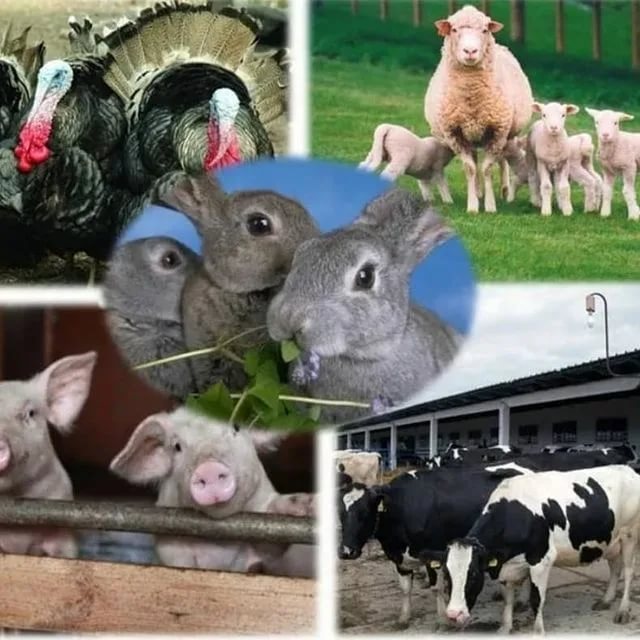 ПОИСК РАБОТЫКАТЕГОРИЯ ПОЛУЧАТЕЛЕЙ:          малоимущие семьи и малоимущие одиноко проживающие граждане, которые по не зависящим от них причинам имеют среднедушевой доход ниже величины прожиточного минимума, установленного в  Тульской областиУСЛОВИЕ НАЗНАЧЕНИЯ: -регистрация гражданина в органах занятости населения в качестве безработного или ищущего работу. При этом на момент подачи заявления гражданин может состоять на учете в органах занятости населения в качестве безработного лица либо лица, ищущего работу. В рамках данного мероприятия в приоритетном порядкесоциальное пособие предоставляется гражданам, проживающим в семьях с детьми.СРОК ЗАКЛЮЧЕНИЯ КОНТРАКТА: - не более чем на 9 месяцев. РАЗМЕР ГОСУДАРСТВЕННОЙ СОЦИАЛЬНОЙ  ПОМОЩИ: 11922,00 рубля  - выплату социального пособия гражданину, зарегистрированному в органах занятости населения в качестве безработного или ищущего работу, в течение месяца с даты заключения социального контракта и в течение 3 месяцев со дня подтверждения факта его трудоустройства;КОНЕЧНЫЙ РЕЗУЛЬТАТ:- заключение гражданином трудового договора в период действия социального контракта;- повышение денежных доходов гражданина (семьи гражданина) по истечению срока действия социального контракта.ОСУЩЕСТВЛЕНИЕ      ИНДИВИДУАЛЬНОЙ ПРЕДПРИНИМАТЕЛЬКОЙ ДЕЯТЕЛЬНОСТИКАТЕГОРИЯ ПОЛУЧАТЕЛЕЙ:малоимущие семьи и малоимущие одиноко проживающие граждане, которые по не зависящим от них причинам имеют среднедушевой доход ниже величины прожиточного минимума, установленного в  Тульской областиОСОБОЕ УСЛОВИЕ:неполучение гражданином или членами его семьи выплат на организацию собственного дела (осуществление предпринимательской деятельности) в рамках реализации государственных программ в течение3 лет, предшествующих году обращения за социальным контрактом;- отсутствие регистрации в качестве участника юридического лица, индивидуального предпринимателя или плательщика налога на профессиональный доход гражданина или членов его семьи в течение 12 месяцев, предшествующих месяцу обращения за социальным контрактом;- непрохождение гражданином обучения по очной форме обучения в профессиональной образовательной организации или образовательной организации высшего образования на дату подачи заявления   РАЗМЕР ГОСУДАРСТВЕННОЙ СОЦИАЛЬНОЙ  ПОМОЩИ:                                   до 250 000,00 рублейКОНЕЧНЫЙ РЕЗУЛЬТАТ:- регистрация гражданина в качестве индивидуального предпринимателя или в качестве налогоплательщика налога на профессиональный доход;- повышение денежных доходов гражданина (его семьи) по истечении срока действия социального контракта.ПРЕОДОЛЕНИЕТРУДНОЙ ЖИЗНЕННОЙ СИТУАЦИИКАТЕГОРИЯ ПОЛУЧАТЕЛЕЙ:          малоимущие семьи и малоимущие одиноко проживающие граждане, которые по не зависящим от них причинам имеют среднедушевой доход ниже величины прожиточного минимума, установленного в  Тульской областиВ рамках данного мероприятия в приоритетном порядкесоциальное пособие предоставляется гражданам, проживающим в семьях с детьми.СРОК ЗАКЛЮЧЕНИЯ КОНТРАКТА: -  от 3 до 6 месяцевРАЗМЕР ГОСУДАРСТВЕННОЙ СОЦИАЛЬНОЙ  ПОМОЩИ: 11922,00 рубля  - выплата  ежемесячного социального пособия в соответствии с условиями социального контракта в размере величины прожиточного минимума трудоспособного населения, установленного в Тульской области за II квартал года, предшествующего году заключения социального контрактаКОНЕЧНЫЙ РЕЗУЛЬТАТ:- преодоление гражданином (семьей гражданина) трудной жизненной ситуации по истечении срока действия социального контракта.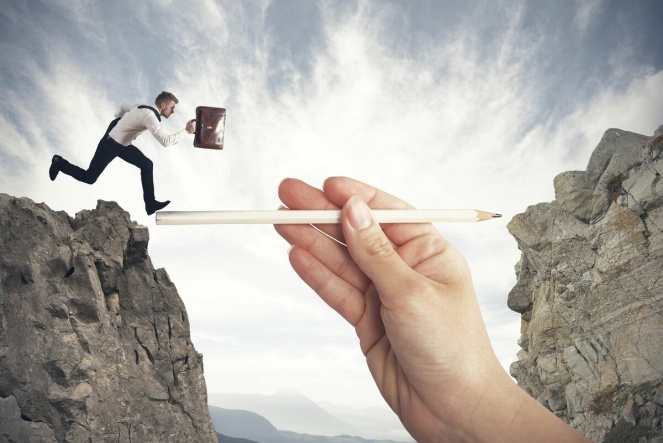 Исчерпывающий перечень документов, необходимых в соответствии с нормативными правовыми актами для предоставления государственной услуги:Заявление об оказании государственной социальной помощи на основании социального контракта по форме в приложении 1 к регламенту, в котором указываются:- фамилия, имя, отчество (при наличии) заявителя;- сведения о документе, удостоверяющем личность заявителя;- гражданство;- сведения об адресе регистрации по месту жительства (пребывания) заявителя и членов его семьи;- мероприятие, на осуществление которого заявитель желает заключить социальный контракт;- сведения о реквизитах личного счета, открытого заявителем в кредитной организации (с указанием реквизитов кредитной организации);- сведения о страховом номере индивидуального лицевого счета (СНИЛС) заявителя и членов его семьи;- сведения о составе и доходах Всего членов семьи за три последних календарных месяца, предшествующих месяцу обращения за назначением государственной услуги;- сведения о принадлежащем заявителю (его семье) имуществе на праве собственности и его использовании;- сведения по мероприятию, на осуществление которого заключается социальный контракта;- согласие Всего совершеннолетних членов семьи на заключение социального контракта заявителем.      Заявитель подтверждает своей подписью (с проставлением даты подачи заявления) достоверность указанных в заявлении сведений.Форма заявления доступна для просмотра и скачивания в информационно-телекоммуникационной сети "Интернет" на Едином портале, на Региональном портале, а также размещается на информационных стендах в помещениях отделов учреждения, МФЦ.       К заявлению прилагаются следующие документы:о доходах Всего членов семьи за три последних календарных месяца, предшествующих месяцу обращения за назначением государственной услуги;согласие на обработку персональных данных членов семьи заявителя по форме, приведенной в приложении 2 к регламенту.      В случае если копии документов не заверены в установленном порядке, вместе с копиями предъявляются оригиналы.При приеме заявления специалист учреждения (МФЦ) делает копии подлинников представленных документов, возвращает подлинники заявителю, проверяет сведения, указанные в документах, заверяет копии документов.      Заявитель при подаче заявления должен предъявить паспорт или иной документ, удостоверяющий личность.	      Согласие на обработку персональных данных членов семьи заявителя по форме, приведенной в приложении 2 к регламенту, может быть представлено в учреждение в электронном виде и на бумажном носителе, в МФЦ - на бумажном носителе.В случае нецелевого использования средств они подлежат возврату.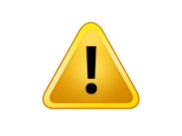 Отдел социальной защиты населенияпо Ефремовскому районуг. Ефремов, ул. Дружбы, д. 27e-mail: uszn.efremov@tularegion.ruРежим работы:понедельник – четверг с 9-00 до 18-00,пятница с 9-00 до 17-00,перерыв с 13-00 до 13-48Справочно-консультативная служба (48741) 5 60 96Сектор социальной поддержки населения (48741) 5 60 98, 5 61 01